CCNR-ZKR/ADN/WP.15/AC.2/2020/1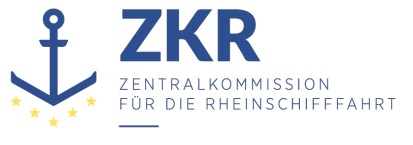 Allgemeine Verteilung8. November 2019Or. DEUTSCHGEMEINSAME EXPERTENTAGUNG FÜR DIE DEM ÜBEREINKOMMEN ÜBER DIE INTERNATIONALE BEFÖRDERUNG VON GEFÄHRLICHEN GÜTERN AUF BINNENWASSERSTRAẞEN (ADN) BEIGEFÜGTE VERORDNUNG (SICHERHEITSAUSSCHUSS)(36. Tagung, Genf, 27. bis 31. Januar 2020)Punkt 5 b) zur vorläufigen TagesordnungVorschläge für Änderungen der dem ADN beigefügten Verordnung: Weitere Änderungsvorschläge		Übergangsvorschriften		Vorgelegt von Deutschland*,**1.	Deutschland schlägt dem Sicherheitsausschuss vor, die folgenden Übergangsvorschriften zu streichen, weil sie sich durch Zeitablauf erledigt haben:In Absatz 1.6.7.2.1.1:In Absatz 1.6.7.2.2.2:In Abschnitt 1.6.9:1.6.9.1	Die am 31. Dezember 2015 noch geltenden Vorschriften nach 1.15.3.8 betreffend das Aufrechterhalten eines wirksamen Systems für die interne Qualitätssicherung der empfohlenen Klassifikationsgesellschaften dürfen bis zum 14. September 2018 weiter angewendet werden.Dieser Unterabschnitt erhält den Wortlaut: „1.6.9.1	(gestrichen)“.2.	Der Vorschlag dient der Bereinigung der dem ADN beigefügten Verordnung. Es entsteht kein Investitionsbedarf, betriebliche Änderungen sind nicht erforderlich.***1.16.1.4 und 1.16.2.5Anlage zum Zulassungszeugnis und zum vorläufigen ZulassungszeugnisErneuerung des Zulassungszeugnisses nach dem 31. Dezember 20141.16.1.4 und 1.16.2.5Anlage zum Zulassungszeugnis und zum vorläufigen ZulassungszeugnisErneuerung des Zulassungszeugnisses nach dem 31. Dezember 20147.2.2.6Zulassung GasspüranlagenN.E.U., Erneuerung des Zulassungszeugnisses nach dem 31. Dezember 2010